RELATÓRIO FOTOGRÁFICO DE EXECUÇÃO DO OBJETO[todos os textos apresentados entre colchetes "[]" devem ser removidos do documento][* INSTRUÇÕES: (1) Devem ser colocadas fotos que caracterizem o cumprimento do objeto no ponto em específico ou trecho (antes da intervenção e após a intervenção). (2) As fotos devem ter as dimensões de (12 x 7,51) cm, posição centralizada na página e constarem de sua legenda em baixo da figura com a descrição do serviço realizado. (3) Todas as fotos devem ser datadas e georreferenciadas.]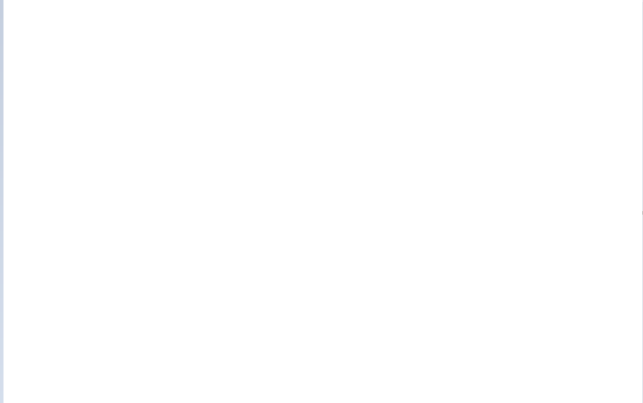 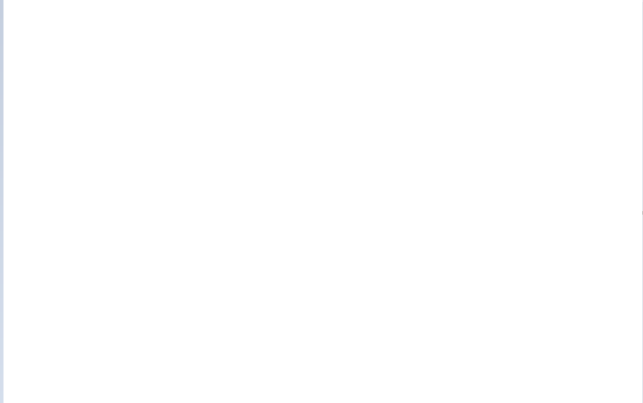 Figura 1 - [Descrição do Serviço a ser realizado,] [Ex: Remoção de Barreira]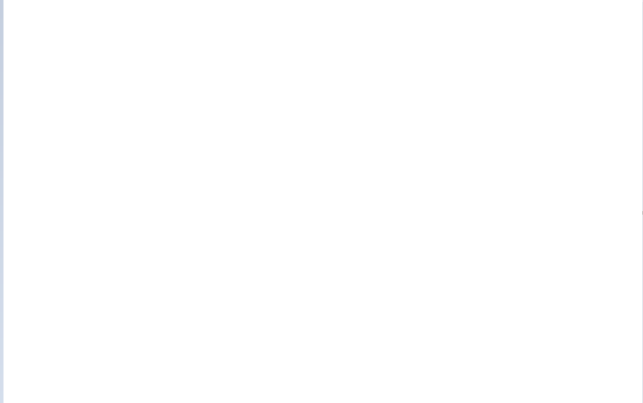 Figura 2 - [Descrição do Serviço já realizado,] [Ex: Barreira removida][Nome do Município] -ES, [Data][Nome do Prefeito Municipal][Nome e nº de registro no conselho da classe do Profissional Habilitado responsável pela elaboração do levantamento]